ДОМАШЕН СОЦИАЛЕН ПАТРОНАЖСЕДМИЧНО МЕНЮ – обяд28.01.2019г. – 02.02.2019г.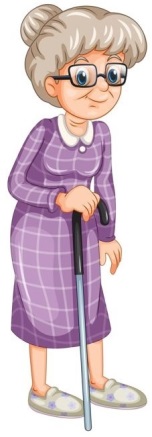 Домашен социален патронаж запазва правото си при непредвидени  ситуации да извършва промени в менюто.ПОНЕДЕЛНИКПОНЕДЕЛНИКграмажВТОРНИКВТОРНИКграмаж1Супа зеленчукова 0.3001Супа топчета 0.3002Пиле фрикасе 0.3002Зрял боб  яхния0.3003Ашуре 0.2003Млечна баница 0.20044Крем  - 9 0.200СРЯДАСРЯДАграмажЧЕТВЪРТЪКЧЕТВЪРТЪКграмаж1Супа спанак0.3001Супа леща0.3002Свинско по градинарски0.3002Шницел  / лютеница 0.2003Бисквитена торта  0.2003Портокал1 бр.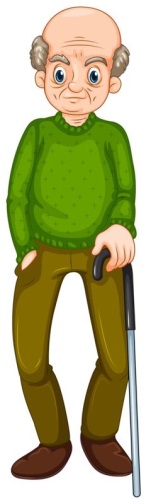 4Боза - 9 0.3004ПЕТЪКПЕТЪКграмажСЪБОТАСЪБОТАграмаж1Супа домати0.3001Супа домати0.3002Пиле със зелен боб0.3002Мусака0.3003Кисело мляко1/2бр.3Кисело мляко1/2бр.44